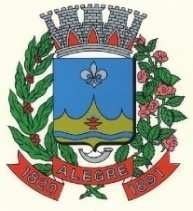 PREFEITURA MUNICIPAL DE ALEGRE – ESGUIA DE TRANSMISSÃO DE IMÓVEIS ITBI –tributario@alegre.es.gov.brSECRETARIA EXECUTIVA DE FINANÇAS E PLANEJAMENTO – SETOR TRIBUTÁRIOCartório/Banco: 	Endereço da Instituição: 	“Declara para efeito de recolhimento de imposto de Transmissão de Bens e Imóveis e direitos a eles relativos que a operação, objeto de tributação, possui as seguintes características.”IMOVEL: Declaramos finalmente sob as penas da Lei, serem verdadeiras as informações inscritas na presente Guia de Transmissão de Bens e Imóveis.PREFEITURA MUNICIPAL DE ALEGRE – ESGUIA DE TRANSMISSÃO DE IMÓVEIS ITBI –tributario@alegre.es.gov.brGUIA DE TRANSMISSÃO DE IMÓVEIS ITBIA V A L I A Ç Ã OTOMANDO POR BASE AS DECLARAÇÕES CONSTANTES DESTA GUIA ATRIBUO AO IMÓVEL O VALOR DE R$ 	 	PARA FINS DE COBRANÇA DO IMPOSTO DEVIDO.ALEGRE,	DE	2021.AVALIADOR DA PREFEITURANESTA	DATA	RECEBEMOS	O	IMPOSTO	CORRESPONDENTE	AO	DAM	N° 	NO TOTAL DE R$		CONFORME CONSTA NO PROCESSO N°	DE 2021.EM	DE	DE 2021SUPERINTENDENTE DO SETOR DE TRIBUTAÇÃO PREFEITURA MUNICIPAL DE ALEGRE ES.Operação:Operação:Adquirente:CPF :Vendedor:CPF:Rua :Rua :N°Bairro:Cidade:Apto°Metragem:Metragem:Total Area:M²Frente:	Fundos:  	Lat.Esquerda:	Lat.Esquerda 	Frente:	Fundos:  	Lat.Esquerda:	Lat.Esquerda 	Tipo:Casa	(	)Terreno (	)Apt°	(	)Descrição Imóvel:Descrição Imóvel:Valor do Financiamento:R$Valor da poupança:R$Valor Total da Aquisição:R$VALOR TOTAL DA AVALIAÇÃOR$